Publicado en Ciudad de México el 02/05/2024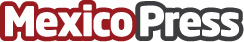 PQE Group otorga beca a dos estudiantes ingenieras del IPNPQE Group otorgó una beca a dos estudiantes de México para reafirmar su compromiso con el empoderamiento femenino estudiantilDatos de contacto:Lizeth EscorzaPR - PQE Group5545470787Nota de prensa publicada en: https://www.mexicopress.com.mx/pqe-group-otorga-beca-a-dos-estudiantes Categorías: Nacional Industria Farmacéutica Recursos humanos Otras Industrias Universidades http://www.mexicopress.com.mx